Safonau’r GymraegAdroddiad blynyddol 2020/2021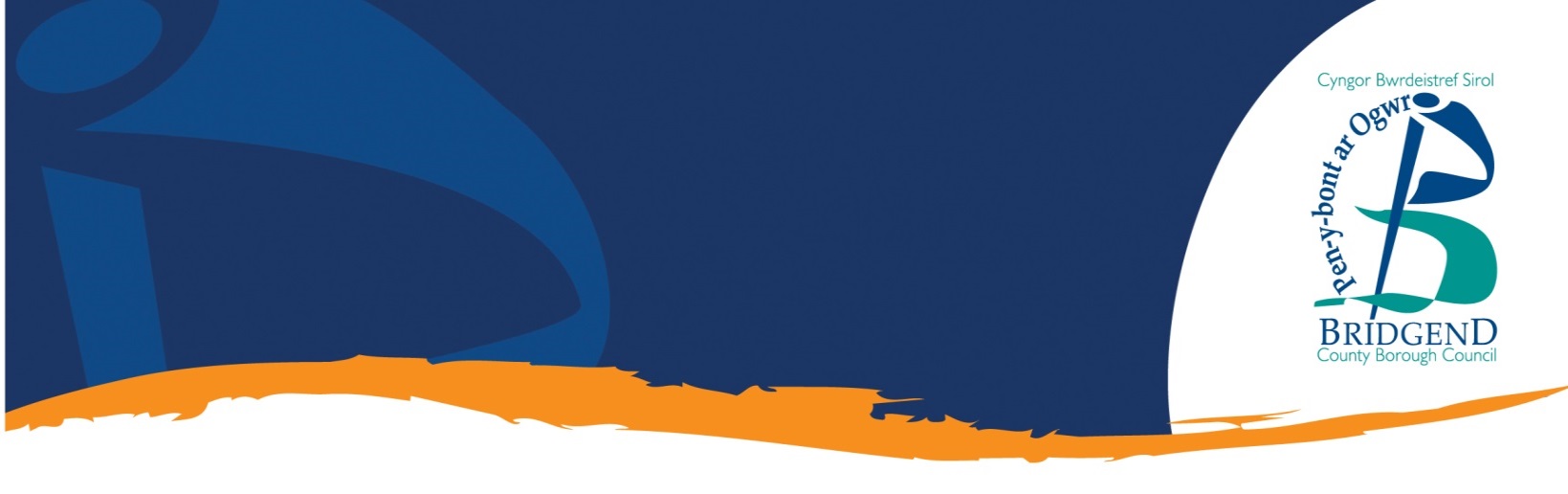 Mae’r ddogfen hon ar gael yn Saesneg hefyd.Cyflwyniad Mae Safonau’r Gymraeg yn ei gwneud yn ofynnol i Gyngor Bwrdeistref Sirol Pen-y-bont ar Ogwr (y Cyngor) gynhyrchu a chyhoeddi adroddiad blynyddol erbyn 30 Mehefin bob blwyddyn.Mae’r adroddiad hwn am 2020/2021 yn ymdrin â’r cyfnod o 1 Ebrill 2020 hyd 31 Mawrth 2021 ac mae’n amlinellu sut mae’r Cyngor wedi parhau i gydymffurfio yn ystod y cyfnod hwn yn ogystal â thynnu sylw at unrhyw ddatblygiadau newydd /meysydd cynnydd.Y ffordd y mae’r Cyngor yn cydymffurfio â Safonau’r GymraegNid yw’r Cyngor bellach dan her ynghylch unrhyw safonau a gellir gweld unrhyw newidiadau i ddyddiadau cydymffurfio, estyniadau neu amgylchiadau ar gyfer y safonau a heriwyd o’r blaen yn hysbysiad cydymffurfio diwygiedig y Cyngor. 2.1 Cydymffurfio’n GyffredinolMae gan y Cyngor o hyd swyddog arweiniol sy’n ymdrin â’r Gymraeg. Mae’r cyflogeion yn parhau i dderbyn diweddariadau rheolaidd a gwybodaeth ynghylch y Gymraeg o ran cydymffurfio, mynediad at adnoddau megis hyfforddiant a chodi proffil yr iaith a’r diwylliant. Yn ein modiwl e-ddysgu cynefino corfforaethol ceir adran benodol sydd wedi ei neilltuo i’r Gymraeg a’i phwysigrwydd, sy’n cyfeirio cyflogeion newydd at adnoddau gwybodaeth eraill.Yn ein modiwl e-ddysgu cynefino i reolwyr ceir adran benodol sydd wedi ei neilltuo i’r Gymraeg a’i phwysigrwydd, sy’n cyfeirio rheolwyr newydd at adnoddau gwybodaeth eraill. Fel rhan o’r rhaglen gynefino i reolwyr bydd y swyddog sy’n gyfrifol am y Gymraeg yn rhoi cyflwyniad ar Safonau’r Gymraeg a’r hyn y mae hynny’n ei olygu yn ymarferol i reolwyr, ac felly’n sicrhau eu bod yn deall rhwymedigaethau’r Cyngor a’u cyfrifoldebau hwythau fel rheolwyr.   Mae tudalennau mewnrwyd y staff a’r mewnflwch e-bost Cymraeg yn dal i fodoli (WLS@bridgend.gov.uk). Mae’r Cyngor yn dal i ddarparu amrywiaeth o hyfforddiant ac adnoddau Cymraeg i’r staff.Mae’r Cyngor yn parhau i gynorthwyo staff i fynychu cyrsiau yn y gymuned ar hyfforddiant Cymraeg.  Gall cyflogeion gael mynediad at fframwaith y Gwasanaeth Caffael Cenedlaethol i gael cymorth cyfieithu. Mae gennym ddogfen gydymffurfio ar gael o hyd sy’n rhoi manylion sut y byddwn yn cydymffurfio â’r safonau yn ymwneud â darparu gwasanaethau perthnasol, yn weithredol, o ran cofnodion, a hysbysebu a llunio polisïau. Mae ein gweithdrefn gwynion hefyd ar gael ar ein gwefan yn ogystal ag  adroddiadau blynyddol blaenorol.Rydym yn parhau i ddarparu gwybodaeth i Gomisiynydd y Gymraeg yn ôl y gofyn.2.2 Safonau darparu gwasanaethYn 2020/2021 rydym wedi parhau i wneud y canlynol:Ymateb yn Gymraeg i ohebiaeth a dderbyniwyd lle bo angen ateb. Cyhoeddi fersiynau dwyieithog cyffredinol neu fersiynau Saesneg a Chymraeg ar wahân o ohebiaeth, heb drin y Gymraeg yn llai ffafriol na’r Saesneg.  Darparu cyfarchiad dwyieithog dros y ffôn a, lle bo’n berthnasol, bydd y sgyrsiau yn parhau yn Gymraeg tan y diwedd neu trosglwyddir y sawl sy’n galw i staff sy’n siarad Cymraeg (os oes rhywun ar gael), neu i staff sy’n siarad Saesneg os nad oes siaradwr Cymraeg ar gael ac mae’r cwsmer yn fodlon ar hynny. Gweithredu un prif rif ffôn (01656 643643) ar gyfer y rheiny sy’n dymuno siarad â rhywun yn Saesneg neu yn Gymraeg. Os na fydd aelod o staff sy’n siarad Cymraeg ar gael ar adeg yr alwad, dywedir yn Gymraeg wrth y sawl sy’n galw pryd y bydd y gwasanaeth hwnnw ar gael. Gall y rheiny sy’n dymuno siarad â rhywun yn Gymraeg adael neges yn Gymraeg hefyd. Datgan ar ddeunyddiau, sy’n hysbysebu rhif ffôn y Cyngor, fod croeso i alwadau yn Gymraeg a Saesneg. Rydym yn parhau i drin y Gymraeg heb fod yn llai ffafriol na’r Saesneg ar y deunyddiau hysbysebu.  Gofyn i bobl yr ydym wedi eu gwahodd i gyfarfod a ydynt yn dymuno defnyddio’r Gymraeg yn y cyfarfod a gwneud y trefniadau angenrheidiol er mwyn hwyluso hyn. Fe wnaeth y pecyn offer a ddatblygwyd ar gyfer cyfarfodydd nodi, yn ystod 2020/2021, fod 157 o bobl oedd wedi mynychu cyfarfodydd wedi cael cynnig y cyfle i gynnal y cyfarfod yn Gymraeg.Anfon gwahoddiadau dwyieithog i gyfarfodydd/digwyddiadau’r Cyngor (lle bo’n berthnasol) a’r cyfarfodydd/digwyddiadau hynny’n cael eu hariannu gan y Cyngor (50% neu ragor o gyllid). Gofynnir i unrhyw un sy’n rhoi cyflwyniad mewn cyfarfod a yw’n dymuno defnyddio’r Gymraeg a dywedir yn ogystal wrth y rhai sy’n mynd i fod yn bresennol fod croeso iddynt ddefnyddio’r Gymraeg yn y cyfarfod (os byddwn yn cael gwybod ymlaen llaw). Mae’r deunyddiau a defnyddir i hysbysebu’r cyfarfodydd/digwyddiadau hyn neu i gael eu harddangos yn y cyfarfodydd/digwyddiadau hefyd yn ddwyieithog.  Asesu’r galw am gyrsiau addysg Cymraeg sy’n agored i’r cyhoedd ac, os bydd angen, cynnig y cwrs yn Gymraeg. Mae’r wybodaeth hon yn dal i gael ei chyhoeddi ar ein gwefan.Cynhyrchu deunyddiau marchnata, hysbysebu a chyhoeddusrwydd (gan gynnwys datganiadau a chyhoeddiadau i’r wasg) yn ddwyieithog. Mae hyn yn wir hefyd am ddogfennau corfforaethol sydd ar gyfer y cyhoedd megis polisïau a rheolau yn ogystal â dogfennaeth ymgynghori. Nod y dogfennau hyn yw trin y Gymraeg yn ddim llai ffafriol na’r Saesneg. Bydd fersiynau Saesneg o ddogfennau ar wahân, sydd hefyd ar gael yn Gymraeg (lle mae’n ofynnol iddynt fod), yn datgan hyn ar y fersiwn Saesneg.  Cynhyrchu ffurflenni, sydd ar gael i’r cyhoedd, yn ddwyieithog neu fel fersiynau Saesneg a Chymraeg ar wahân. Os bydd fersiynau ar wahân ar gael, byddwn yn datgan ar fersiwn Saesneg y ffurflen fod ffurflen Gymraeg ar gael. Ymateb yn Gymraeg i negeseuon Cymraeg ar y cyfryngau cymdeithasol lle bo ateb yn ofynnol. Newid arwyddion enwau strydoedd, lleoedd a chyfeiriad (gan gynnwys arwyddion dros dro lle bo’n berthnasol), yn dilyn difrod neu draul arferol, am rai dwyieithog gyda’r testun Cymraeg yn ymddangos yn gyntaf.   Cynhyrchu hysbysiadau swyddogol yn ddwyieithog gyda’r testun Cymraeg yn ymddangos yn gyntaf. Peri bod staff y dderbynfa sy’n siarad Cymraeg yn gwisgo laniardiau i ddangos i gwsmeriaid eu bod yn gallu darparu gwasanaeth Cymraeg. Gwneud cyhoeddiadau llafar yn ddwyieithog gyda’r cyhoeddiad Cymraeg yn gyntaf. Sicrhau bod ceisiadau am grant (a’r broses), tendrau (a chyfweliadau) ar gael yn Gymraeg. Hybu’r gwasanaethau Cymraeg sydd ar gael gennym fel bo angen.Rydym yn parhau i gynhyrchu ein hagenda a chofnodion ar gyfer cyfarfodydd y Cabinet a phwyllgorau yn ddwyieithog (safon 41). Mae’r rhain ar gael ar ein gwefan. Yn ystod y cyfnod hwn rydym wedi parhau i ddatblygu cynnwys a swyddogaethau dwyieithog ar y wefan fel oedd angen (safonau 52 a 56).Parhau i osod negeseuon dwyieithog ar y cyfryngau cymdeithasol ac ymateb yn Gymraeg i gwestiynau a dderbynnir yn Gymraeg, lle bo angen ateb. Ni fyddwn yn gosod negeseuon yn ddwyieithog mewn amgylchiadau pan fydd argyfwng neu angen cyfathrebu ar frys. Datblygiadau newydd yn 2020/2021: Rydym wedi sicrhau bod yr holl beiriannau hunanarlwyo, gan gynnwys yr holl beiriannau parcio, yn gweithio’n llawn yn Gymraeg. Rydym wedi diweddaru system IVR (Ymateb Llais Rhyngweithiol) newydd y ffôn fel bod pob galwr yn medru dewis yr iaith sydd orau ganddo. Y dewis Cymraeg sy’n ymddangos gyntaf yn y ddewislen o ieithoedd.Fel rhan o system IVR newydd y ffôn, os nad oes siaradwr Cymraeg ar gael ar adeg yr alwad ac os nad oes ar y galwr eisiau parhau ei alwad yn Saesneg, gall y system yn awr gynhyrchu e-bost, y bydd cynghorwyr Cymraeg yn gallu ei weld a gweithredu arno wedyn yn Gymraeg.2.3 Safonau llunio polisi Yn 2020/2021 rydym wedi parhau i wneud y canlynol:Defnyddio ein proses asesu effaith ar gydraddoldeb (EIA) i sicrhau bod y Gymraeg yn cael ei chymryd i ystyriaeth pan fydd polisïau yn cael eu hadolygu neu eu datblygu.Gofyn i’r rheiny sy’n cymryd rhan mewn ymgynghoriad, ymgysylltiad a gweithgaredd ymchwil am eu barn ynghylch p’un a allai penderfyniad polisi (os yn berthnasol) gael effaith ar y defnydd o’r Gymraeg.Ystyried yr effeithiau y gallai dyfarnu grantiau eu cael ar y defnydd o’r Gymraeg.Datblygiadau newydd ar gyfer 2020/2021: Rydym wedi diweddaru ein proses EIA er mwyn sicrhau ein bod yn asesu effaith unrhyw bolisi, arferiad neu benderfyniad strategol ar y defnydd o’r Gymraeg a sicrhau nad yw’r Gymraeg yn cael ei thrin yn llai ffafriol. 2.4 Safonau GweithreduYn 2020/2021 rydym wedi parhau i wneud y canlynol:Galluogi cyflogeion i gael mynediad at y weithdrefn a’r broses gwyno yn Gymraeg gan gynnwys y ddogfennaeth berthnasol.Galluogi cyflogeion i gael mynediad at y weithdrefn a’r broses ddisgyblu yn Gymraeg gan gynnwys y ddogfennaeth berthnasol.Darparu mynediad at feddalwedd gyfrifiadurol er mwyn i staff wirio sillafu a gramadeg yn Gymraeg. Sicrhau bod yr adrannau/rhyngwyneb perthnasol o’n mewnrwyd yn hygyrch yn Gymraeg a bod adran wedi ei neilltuo i’r Gymraeg ar y fewnrwyd fel adnodd i’r staff.Asesu sgiliau Cymraeg ein cyflogeion yn barhaus.  Cynnal hyfforddiant ‘cyfarfod a chyfarch’ a chael cyrsiau Cwrs Mynediad ar gael i’r staff.Cael pecynnau e-ddysgu ar gael i’r staff ar ymwybyddiaeth o’r Gymraeg a’i diwylliant yn ogystal ag ar Safonau’r Gymraeg.Darparu mynediad at lofnodion e-bost dwyieithog a negeseuon allan o’r swyddfa. Anogir siaradwyr Cymraeg a dysgwyr i’w disgrifio eu hunain fel y cyfryw ar eu llofnod e-bost (gan ddefnyddio’r logos perthnasol cydnabyddedig). Asesu’r sgiliau Cymraeg ar gyfer swyddi newydd a swyddi gwag. Ceir dadansoddiad o’r wybodaeth hon yn adran pump.Sicrhau bod y broses o ymgeisio am swydd a’r ddogfennaeth ar gael yn Gymraeg ac nad yw’r broses Gymraeg yn cael ei thrin yn llai ffafriol na’r Saesneg. Mae hyn hefyd yn cynnwys contractau cyflogaeth.Gwirio dewis iaith y cyflogeion er mwyn darparu gohebiaeth yn ymwneud â’u cyflogaeth, a ffurflenni amrywiol yn ymwneud â chyflogaeth yn Gymraeg fel bo angen. Sicrhau bod polisïau perthnasol Adnoddau Dynol ar gael yn Gymraeg, a darparu hyfforddiant (e-ddysgu) yn Gymraeg mewn recriwtio a chyfweld, rheoli perfformiad, hyfforddiant cynefino, a defnyddio’r Gymraeg yn effeithiol mewn cyfarfodydd, cyfweliadau a gweithdrefnau cwyno a disgyblu (safonau 128 a 129). Cael arwyddion dwyieithog yn eu lle yn ein prif dderbynfa (y Swyddfeydd Dinesig) gyda’r Gymraeg yn ymddangos yn gyntaf.Adrodd ar y strategaeth bum mlynedd ym mhwyllgor Cydraddoldeb ein Cabinet yn flynyddol.Datblygiadau newydd ar gyfer 2020/2021: Rydym wedi parhau i ddatblygu sgwrsfot dwyieithog er mwyn i breswylwyr gyfathrebu â ni yn Gymraeg ac yn Saesneg ar ein gwefan a’n tudalennau Facebook. Hefyd cafodd gwasanaethau dwyieithog ychwanegol eu hymgorffori yn y sgwrsfot dros y flwyddyn ddiwethaf. Os na all y sgwrsfot ateb yr ymholiad yn llwyddiannus, bydd cynghorwr gwasanaeth cwsmeriaid yn cymryd y sgwrs drosodd, gan ddelio â’r cwsmer yn ei ddewis iaith. Er mwyn ‘mesur y gallu mewn meysydd gwasanaeth i ddarparu gwasanaethau yn Gymraeg’ ac er mwyn ‘asesu gofynion sgiliau iaith ar gyfer swyddi mewn meysydd gwasanaeth’ rydym wedi defnyddio’r Offeryn Asesu Ieithyddol ar gyfer gwerthuso anghenion ieithyddol y swyddi ym mhrif dderbynfeydd y Cyngor. Cwblhawyd hyn yn y Swyddfeydd Dinesig, Canolfan Adnoddau Pen-y-bont ar Ogwr a Threm-y-Mor. O ganlyniad i hyn, mae cynlluniau hyfforddiant yn eu lle ac mae’r hyfforddiant perthnasol wrthi’n cael ei drefnu ar gyfer y staff. Caiff cynlluniau hyfforddiant eu monitro er mwyn sicrhau bod rheolwyr yn cael eu hatgoffa am eu hymrwymiad. Rydym wedi parhau i wneud cynnydd mewn datblygu lleoliadau gofal plant cyfrwng Cymraeg ar draws y Fwrdeistref Sirol. Sefydlwyd grŵp llywio, yn cynnwys gweithwyr gofal plant proffesiynol a chydweithwyr yn y trydydd sector, ac mae’n cyfarfod yn rheolaidd i sicrhau darpariaeth effeithiol dros y tair blynedd nesaf. Rydym wedi parhau i hybu addysg gyfrwng Cymraeg ymysg rhieni ac wedi gweithio gydag ymwelwyr iechyd, bydwragedd a gweithwyr proffesiynol eraill i ddarparu’r llyfryn Addysg Gyfrwng Cymraeg i rieni yn gynnar ym mywyd eu plentyn. Rydym wedi gweithio gyda chydweithwyr o Lywodraeth Cymru, gweithwyr gofal plant proffesiynol, ysgolion a chydweithwyr yn y trydydd sector i gynorthwyo rhieni di-Gymraeg gydag addysg gartref drwy gyfrwng y Gymraeg yn ystod pandemig Covid-19.Fe wnaethom ddiweddaru’r wefan er mwyn sicrhau bod y rhieni yn gallu cael mynediad at ddeunyddiau perthnasol yn ystod y pandemig i gynorthwyo’u plant.  2.5 Safonau cadw cofnodionYn 2020/2021 rydym wedi parhau i wneud y canlynol:Cofnodi unrhyw gwynion a dderbyniwyd yn ymwneud â’n cydymffurfiaeth fel rhan o’n system gwynion gorfforaethol.Monitro a chofnodi nifer y cyflogeion sy’n defnyddio cyrsiau hyfforddi drwy gyfrwng y Saesneg a’r Gymraeg – gweler adran pedwar am fanylion pellachCofnodi sgiliau Cymraeg cyflogeion ac asesiadau o swyddi newydd a swyddi gwag – gweler adran pump am fanylion pellach. Cofnodi nifer y rhyngweithiadau Cymraeg sy’n digwydd dros nifer o sianeli (y ffôn, wyneb yn wyneb, e-bost a digidol) yng nghanolfan gyswllt gwasanaethau cwsmeriaid - gweler adran chwech am fanylion pellach. Cwynion Derbyniodd y Comisiynydd gŵyn oddi wrth aelod o’r cyhoedd ar 14 Awst 2020 ynghylch y ffaith fod safon y Gymraeg yn y diweddariad,  ‘Diweddariad Covid-19: Ailagor canolfannau hamdden a phyllau nofio fesul cam ym Mwrdeistref Sirol Pen-y-bont ar Ogwr’, yn is na’r diweddariad cyfatebol yn Saesneg. Derbyniwyd y diweddariad drwy’r e-bost oddi wrth  bridgendcbc@public.govdelivery.com ar 13 Awst 2020. Yn y gŵyn, nododd yr achwynwr y problemau canlynol: Defnyddiwyd y gair 'cysgodi' yn nhestun y diweddariad, ond 'gwarchod' yn y ffeithlun cyfatebol. Defnyddiwyd ‘Addysg a gofal plant cynnar’ yn nhestun y diweddariad, ond ‘addysg gynnar a gofal’ ar y logo cyfatebol.Gofynnai pam y mae’r paragraff ar 'Cynnig Gofal Plant Cymru' yn nodi’r flwyddyn 2017. Gofynnodd beth oedd y cyswllt rhwng Diwrnod VJ a mabwysiadu, gan fod ffeithlun am Ddiwrnod VJ wedi ei osod uwchben paragraff ynglŷn â mabwysiadu. Ar 29 Hydref 2020 hysbysodd Comisiynydd y Gymraeg y Cyngor na fyddai’n cynnal ymchwiliad i mewn i’r gŵyn hon, gan ddweud, ‘Yn yr achos hwn, er ei bod yn ymddangos ar yr olwg gyntaf fod y Cyngor wedi methu â chydymffurfio â gofynion Safonau’r Gymraeg, nid yw’n achos digonol i gynnal ymchwiliad gan fod y ddau gamgymeriad yn ddealladwy i siaradwyr Cymraeg ac yn ramadegol gywir, a bod eglurhad wedi ei roi ynghylch y camgymeriad o uwchlwytho’r testun anghywir gyda ‘Diwrnod dathlu VJ’.Ni dderbyniwyd cwynion dan safonau llunio polisi. Sgiliau a hyfforddiant i gyflogeionSgiliau Cymraeg ar 31 Mawrth 2021:Sylwch, os gwelwch yn dda:Mae categori’r ‘Ysgolion’ yn cynnwys cyflogeion sy’n cael eu cyflogi’n uniongyrchol gan gyrff llywodraethu. Mae staff cynhwysiant wedi eu cynnwys yng nghategori’r ‘Cyngor ac eithrio Ysgolion’.Mae categori ‘Dim ymateb’ yn cynnwys cyflogeion sydd heb roi manylion eu sgiliau Cymraeg. Mae’r lefelau sgiliau a nodwyd yn seiliedig ar hunanasesiad unigolion.Nifer y cyflogeion a fynychodd gyrsiau hyfforddi yn Gymraeg rhwng 1 Ebrill 2020 a 31 Mawrth 2021:Mae 14 o gyflogeion wedi mynychu hyfforddiant ‘Cwrs Mynediad’ yn 2020/21, sydd wedi eu galluogi i ddatblygu eu sgiliau iaith ymhellach. Mae hyn yn cynnwys y rheiny oedd yn dilyn blwyddyn 1, ar sail dwy awr yr wythnos dros 30 wythnos. Cafodd 7 o gyflogeion eu cynorthwyo i fynychu cyrsiau Cymraeg yn y gymuned. Roedd y cyrsiau hyn yn cynnwys Lefel Sylfaenol, Sylfaen Rhan 1 a Sylfaen Rhan 2, Sylfaen Rhan 3. Ni wnaed ceisiadau am ddeunyddiau hyfforddiant wyneb yn wyneb i fod ar gael yn Gymraeg yn ystod y flwyddyn.Cwblhawyd 74 o fodiwlau e-ddysgu Cymraeg.Cwblhawyd 136 o fodiwlau e-ddysgu Ymwybyddiaeth o’r Gymraeg a  Safonau’r Gymraeg. Cwblhaodd 351 o gyflogeion newydd fodiwl e-ddysgu hyfforddiant cynefino corfforaethol a chwblhaodd 34 o ddechreuwyr ef drwy gyfrwng llyfr gwaith. Cyfanswm y rhai a gwblhaodd oedd 385. Mae’r modiwl cynefino corfforaethol yn cynnwys adran ar gyflwyniad i’r Gymraeg, Safonau’r Gymraeg a chysylltiadau i’r Modiwlau E-ddysgu Cymraeg a Chyfleoedd Hyfforddiant Cymraeg. Cwblhaodd 22 o reolwyr newydd y modiwl e-ddysgu cynefino i reolwyr. Mae’r hyfforddiant cynefino i reolwyr yn cynnwys cyflwyniad i’r Gymraeg a Safonau’r Gymraeg a chysylltiadau i’r Modiwl e-ddysgu ar Safonau’r Gymraeg a’r Modiwl e-ddysgu ar Ymwybyddiaeth o’r Gymraeg.Recriwtio a detholNifer y swyddi newydd a swyddi gwag a hysbysebwyd yn ystod 2020/2021 lle roedd sgiliau Cymraeg yn: 6.    Gwasanaethau derbynfa: canolfannau cyswllt a chanolfannau cyswllt dros y ffôn Y galw am wasanaethau Cymraeg yn y ganolfan Wyneb yn Wyneb a’r ganolfan Cyswllt dros y Ffôn rhwng 1 Ebrill 2020 a 31 Mawrth 2021.Oherwydd bod swyddfeydd y Cyngor ar gau, ni chofnodwyd ymweliadau wyneb yn wyneb am y flwyddyn ariannol ddiwethaf ar draws unrhyw iaith. Oherwydd hyn, disgwyliem weld cynnydd yn y cyswllt dros y ffôn ac ar-lein ond, er i ryngweithiadau ar-lein gynyddu’n sylweddol, gostwng eto wnaeth nifer y ceisiadau dros y ffôn am flwyddyn arall yn olynol o 126,691 i lawr i 111,072. Roedd hyn oherwydd mentrau cyfathrebu a theleffoni, lle buom yn rhyngweithio’n gyson â’r cyhoedd ynghylch y gefnogaeth oedd yn cael ei chynnig, gyda datrysiadau ar-lein ar gyfer rhyngweithio â ni, yn ogystal â datblygu ein hymateb llais rhyngweithiol dros y ffôn i gyfeirio galwadau drwodd i’r adran gywir y tro cyntaf, yn hytrach nag i wasanaeth switsfwrdd. Wedi dweud hynny, rydym wedi gweld gostyngiad enfawr yn y nifer o geisiadau i siarad â ni yn Gymraeg, er inni recriwtio siaradwr Cymraeg ychwanegol i’n canolfan gyswllt yn ystod y flwyddyn i gynorthwyo i ddelio â mwy o siaradwyr Cymraeg pan fyddai angen. Asesiadau Effaith ar Gydraddoldeb (EIAs) Cynhaliwyd pedwar EIA llawn ac roeddent yn ystyried effaith polisïau/strategaethau ar gyfle pobl i ddefnyddio’r Gymraeg mewn ffordd gadarnhaol neu negyddol a thrin y ddwy iaith yn gyfartal. Ni chanfuwyd effaith ac, o ganlyniad, ni wnaed diwygiadau i’r polisïau/strategaethau arfaethedig a aseswyd.  Hybu a chodi ymwybyddiaeth o’r Gymraeg a’r diwylliant Cymreig Bu’r Cyngor yn hybu’r digwyddiadau a’r gweithgareddau canlynol rhwng 1 Ebrill 2020 a 31 Mawrth 2021:Mae cyfleuster gofal plant cyfrwng Cymraeg ar gyfer mwy na 30 o blant i gael ei adeiladu yng Nghwm Ogwr.Cymerwch gamau syml i gynorthwyo eich plant i ddefnyddio’r Gymraeg  gartref #Cadwch yn ddiogel #Daliwch i ddysguGwersi Cymraeg yn fyw ar Facebook Edrych ar ddewisiadau ar gyfer cynyddu’r ddarpariaeth addysg drwy gyfrwng y Gymraeg  Sesiynau Clwb Cylch ar-leinGweithgareddau haf Cymraeg Rhaglen Gymraeg Fi a’m Baban #Adleoli ac ymestyn ysgol gynradd gyfrwng Cymraeg Bracla Shwmae sumaeLlyfryn cyfrwng CymraegY Gymraeg a mabwysiadu yng Nghymru #IaithGwaithDiwrnod Santes DwynwenDiwrnod hawliau’r Gymraeg Dydd Gŵyl DdewiCymraeg yn y gweithleCaiff manylion y gweithgareddau hyrwyddo hyn eu dogfennu fel rhan o’n proses adrodd am ein Strategaeth Gymraeg. Adroddir am y cyfnod hwn ym Mhwyllgor Cydraddoldeb ein Cabinet ym mis Tachwedd 2021.YsgolionYsgolionYsgolionYsgolionY Cyngor ac eithrio Ysgolion Y Cyngor ac eithrio Ysgolion Y Cyngor ac eithrio Ysgolion Y Cyngor ac eithrio Ysgolion DisgrifiadGwryw BenywCyfanswm%Gwryw BenywCyfanswm%Cyfanswm yr unigolion5222395291769623163012Siarad Cymraeg Siarad Cymraeg Siarad Cymraeg Siarad Cymraeg Siarad Cymraeg Siarad CymraegSiarad CymraegSiarad CymraegSiarad Cymraeg 'Ychydig'6834841614.26%11035246215.34% ‘Gweddol Dda1170812.78%737441.46% 'Rhugl'211391605.49%19921113.69%‘Na'7433741114.09%3551187154251.20%‘Dim ymateb'3481501184963.39%20564885328.32%Darllen CymraegDarllen CymraegDarllen CymraegDarllen CymraegDarllen CymraegDarllen CymraegDarllen CymraegDarllen CymraegDarllen Cymraeg 'Ychydig'6535441914.36%11138249316.37% ‘Gweddol Dda1278903.09%1450642.12% 'Rhugl'221411635.59%18921103.65%‘Na'7532139613.58%3471144149149.50%‘Dim ymateb'3481501184963.39%20664885428.35%Ysgrifennu CymraegYsgrifennu CymraegYsgrifennu CymraegYsgrifennu CymraegYsgrifennu CymraegYsgrifennu CymraegYsgrifennu CymraegYsgrifennu CymraegYsgrifennu Cymraeg 'Ychydig'5732037712.92%7330637912.58% ‘Gweddol Dda1371842.88%1142531.76% 'Rhugl'201311515.18%1581963.19%‘Na'8437145515.60%3891239162854.05%‘Dim ymateb'3481502185063.42%20864885628.42%CategoriNifer y swyddi a gategoreiddiwydCanran y swyddi a gategoreiddiwydHanfodol284.74%Dymunol56395.26%Angen dysgu Cymraeg00.00%Dim angen sgiliau Cymraeg00.00%Cyfanswm ceisiadau wyneb yn wyneb0Ceisiadau Cymraeg fel % o gyfanswm y rhyngweithiadau wyneb yn wyneb a gynhaliwyd 0Swm y galwadau yn ystod oriau gwaith arferol (Cymraeg a Saesneg)108,291Swm y galwadau a dderbyniwyd y tu allan i oriau (Cymraeg a Saesneg)2,734Cyfanswm y galwadau a dderbyniwyd (Cymraeg a Saesneg)111,072Swm y galwadau yn Gymraeg 47Ceisiadau Cymraeg fel % o gyfanswm y galwadau0.0004%